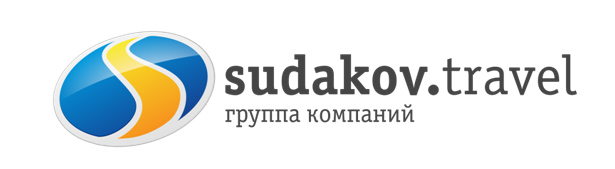 Б/о на озере «Эльдорадо» 14.07, 28.07, 03.08, 17.08.2019 г.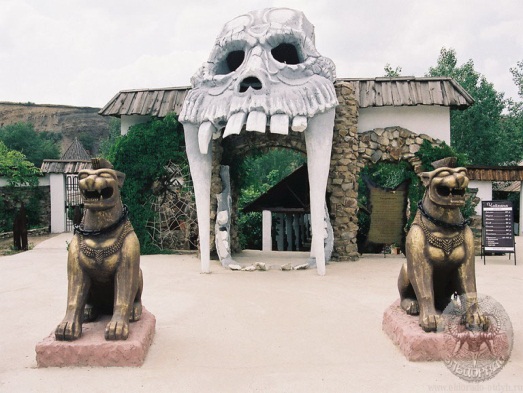 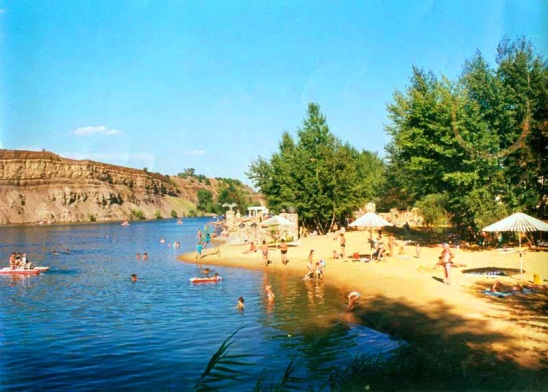 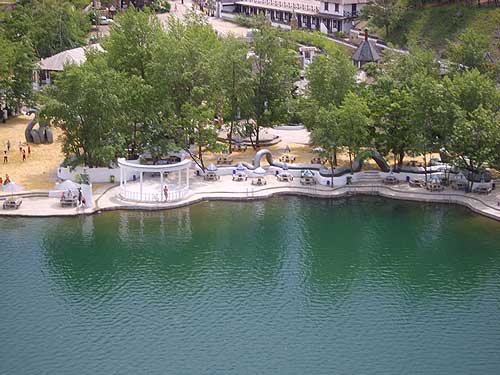 Отправление в 06:00 из Таганрога, 07.15 из Ростова (Таганрогская 92/1)         В 10.00 Прибытие на базу «Эльдорадо», которая находится в живописном месте Ростовской области, на берегу бирюзового озера, в каньоне, и оформлена в мифическом стиле индейского эпоса. Благодаря оригинальной инфраструктуре это место является настоящим городом развлечений. На территории базы:Кристально-прозрачное озеро с пляжемДетская площадка, детский пляжРесторан «Таверна», бар «Эльдорадо», Суши-бар «Mafia Stars»Водные горки         В 17.00 отъезд домой.СТОИМОСТЬ – 1 000 рублей взрослый, 900 рублей детскийВ стоимость тура включено:Проезд комфортабельным автобусомСтраховка, СопровождениеХорошее настроение!!!Дополнительно оплачиваются входные билеты б\о Эльдорадо 250 рублей.С собой иметь: головные уборы от солнца, солнцезащитный крем, солнцезащитные очки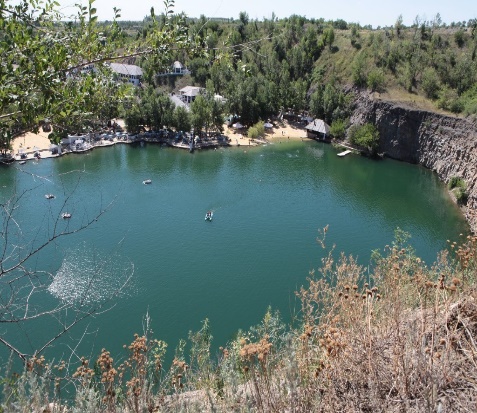 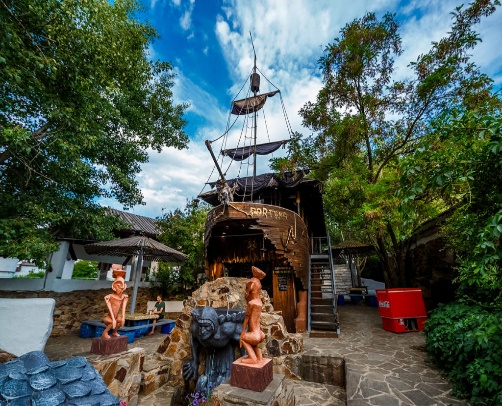 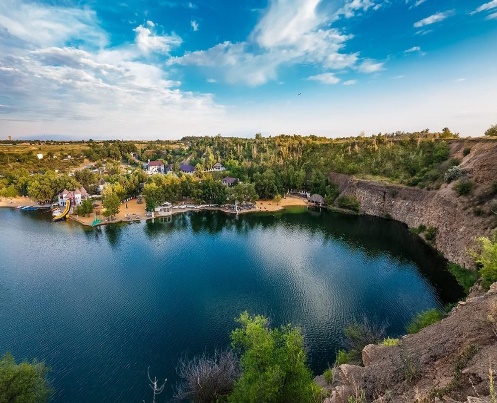 г.Таганрог, ул. Петровская, 83 (8634) 329-879www.sudakov.travel e-mail: sale@sudakov.travel